                                                                                                                                                   July 03, 2019              Money Market Operations as on July 02, 2019                                                                                                                  (Amount in Rupees billion, Rate in Per cent) RESERVE POSITION@@ Based on Reserve Bank of India (RBI) / Clearing Corporation of India Limited (CCIL).   -   Not Applicable / No Transaction **   Relates to uncollateralized transactions of 2 to 14 days tenor. @@ Relates to uncollateralized transactions of 15 days to one year tenor # The figure for the cash balances with RBI on Sunday is same as that of the previous day (Saturday). $ Includes refinance facilities extended by RBI ¥  As per the Press Release No. 2014-2015/1971 dated March 19, 2015
*  Net liquidity is calculated as Repo+MSF+-Reverse Repo
                                                                                                                                                      Ajit Prasad
Press Release : 2019-2020/28	                                                                           Director (Communications)प्रेस प्रकाशनी  PRESS RELEASEसंचार विभाग, केंद्रीय कार्यालय, एस.बी.एस.मार्ग, मुंबई-400001________________________________________________________________________________________________________DEPARTMENT OF COMMUNICATION, Central Office, S.B.S.Marg, Mumbai-400001फोन/Phone: 91 22 2266 0502 फैक्स/Fax: 91 22 2266 0358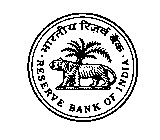 भारतीय रिज़र्व बैंकRESERVE BANK OF INDIA वेबसाइट : www.rbi.org.in/hindiWebsite : www.rbi.org.inइ-मेल email: helpdoc@rbi.org.inMONEY MARKETS@MONEY MARKETS@Volume 
(One Leg)Weighted Average Rate      RangeA.Overnight Segment (I+II+III+IV)   	2,241.585.523.00-6.45A.I.  Call Money   	117.665.714.40-5.95A.II. Triparty Repo 1,499.925.494.00-5.75A.III. Market Repo       623.755.563.00-5.83A.IV. Repo in Corporate Bond 0.256.456.45-6.45B.Term Segment B.I. Notice Money**  2.895.765.00-6.05B.II. Term Money@@8.18-5.90-6.60B.III. Triparty Repo 19.255.755.75-5.80B.IV. Market Repo 1.955.725.72-5.72B.V. Repo in Corporate Bond 0.707.907.90-7.90RBI OPERATIONS@		RBI OPERATIONS@		Auction DateTenor (Days)Maturity 
DateAmount Outstanding   CurrentRate/Cut  
off RateC.Liquidity Adjustment Facility (LAF)Liquidity Adjustment Facility (LAF)(i) Repo (Fixed  Rate)                          Tue, 02/07/20191Wed, 03/07/201938.145.75(ii) Repo (Variable Rate)(ii.a) Regular 14-dayFri, 21/06/201914Fri, 05/07/2019220.655.76Tue, 25/06/201914Tue, 09/07/2019177.905.76Fri, 28/06/201914Fri, 12/07/201940.855.76Tue, 02/07/201914Tue, 16/07/201932.905.76(ii.b) Others-----(iii) Reverse Repo (Fixed  Rate)   Tue, 02/07/20191Wed, 03/07/2019259.425.50(iv) Reverse Repo (Variable Rate)Tue, 02/07/20191Wed, 03/07/20191255.705.74Mon, 01/07/20197Mon, 08/07/2019249.755.74Tue, 02/07/20197Tue, 09/07/2019159.205.74D.Marginal Standing Facility (MSF)Tue, 02/07/20191Wed, 03/07/20190.006.00E.Standing Liquidity Facility (SLF) Availed from RBI$Standing Liquidity Facility (SLF) Availed from RBI$20.59F.Net liquidity injected [injection (+)/absorption (-)] *Net liquidity injected [injection (+)/absorption (-)] *-1393.04G.Cash Reserves Position of Scheduled Commercial Banks	Cash Reserves Position of Scheduled Commercial Banks	(i) Cash balances with RBI as on#  July 02, 20195,126.96(ii) Average daily cash reserve requirement for the fortnight ending  July 05, 20195,151.88H.   Government of India Surplus Cash Balance Reckoned for Auction as on ¥July 02, 20190.00